The Oregon Administrative Rules contain OARs filed through January 15, 2014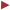 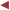 QUESTIONS ABOUT THE CONTENT OR MEANING OF THIS AGENCY'S RULES?
CLICK HERE TO ACCESS RULES COORDINATOR CONTACT INFORMATIONDEPARTMENT OF COMMUNITY COLLEGES AND WORKFORCE DEVELOPMENTDIVISION 7PROGRAMS589-007-0400 General Educational Development Program and Certificates of High School Equivalency(1) The General Educational Development (GED) test are a measure of high school equivalency and include the following areas: (a) ; (b) Social studies; (c) Science; () Mathematic.(2) All GED testapplicants except those confined to Oregon correctional or health institutions must take the GED test at an approved military testing center. (3) Oregon residency is not required to take the GED tests in Oregon. The applicant must have valid state or government issued photo identification. (4) fficial GED testing centers   (a) Need for a new testing site in a specific region or location; ( (c) Willingness of center personnel to meet all testing center requirements described in the GED Examiner's Manual published by GED Testing Service of the America Council on Education.((6) The annual contract between local testing centers, the Department of Community Colleges and Workforce Development and the GED Testing Service shall provide assurances that all state and national requirements shall be met. Failure to meet requirements may result in center closure. (7) Requirements for a Certificate of Equivalency include: (a) That, except as provided below, the applicant must be 18 years of age to take the GED tests: (A) An applicant who is at least 16 years of age, but not yet 18 years of age, may take the GED tests under the following circumstances: (i) The local school district must certify to authorized Oregon GED  that the applicant is exempt from compulsory school attendance for reasons cited in ORS 339.030(5), 339.250(6) and OAR 581-021-0070, 581-021-0071, and 581-021-0076, and has secured the permission of his or her parent or legal guardian; or (ii) The Education Service District must certify to authorized Oregon GED  that the applicant is exempt from compulsory school attendance for reasons cited in ORS 339.030(3); or (iii) The parent or legal guardian must certify to authorized Oregon GED  that the applicant is exempt from compulsory school attendance for reasons cited in ORS 339.030(1). The parent or legal guardian shall specifically indicate that the applicant has permission to take the GED tests; or(iv) The applicant is enrolled in an approved Option Program for In School Youth as cited in OAR 581-022-1350.(B) Because ORS 109.510 and 109.520 state that persons are deemed to reach majority upon marriage and because GED Testing Service policy states that persons must be 16 years of age to take the GED Tests (Examiner's Manual), an applicant that is married is eligible to take the GED Tests at the age of 16 without an exemption from compulsory attendance. (c) The Commissioner may, under special and extraordinary circumstances, waive certification requirements in subparagraph (7)(b)(A)(i), (ii) or (iii) of this rule. (8) The GED Chief Examiner shall ensure that the applicant is advised of: (a) Locally available practice testing and preparation opportunities; (b) Policies, including limitations on retesting procedures; (c) A three-year limit to complete the GED Tests before retesting and repayment of fees are enacted. (d) The special GED scores that are required by apprenticeship and some postsecondary educational programs.(9) To obtain the Certificate of Equivalency, an applicant must achieve a minimum standard score set by the Oregon State Board of Education. (10) Previous high school enrollment is not required for an applicant to be eligible to receive a Certificate of Equivalency. (11) Certificate application: (a) The individual who passes the tests may (b) Test scores are accepted as official only when reported directly by official GED agencies, the United States Armed Forces Institute, directors of Veterans Administration hospitals, and in special cases by the GED Testing Service;(12) Testing centers shall comply with the requirements of the Testing Program by refusing to administer tests to those who have not reached the age of 18 unless permitted by this rule. (13) By authorization of the Commission on Educational Credit and Credentials, the Department of Community Colleges and Workforce Development the GED tests to individuals confined to state correctional and health institutions.(14) Upon the recommendation of the Commission of Accreditation of Service Experience of the American Council on Education, the following provisions apply to GED testing of members of the Job Corps stationed in Oregon: (a) Civilian-restricted forms of the GED test can be administered to Job Corps trainees who have been determined to be eligible by the educational director of the Job Corps Training Center; (b) Testing will be done at official GED agencies, and the usual testing fee will be charged; (c) Persons taking the test must be at least 18 years of age unless the applicant meets requirements in subparagraph (7)(b)(A)(i), (ii), (iii), or (iv) of this rule. [Publications: Publications referenced are available from the agency.] Stat. Auth.: ORS 326.051 & 326.550
Stats. Implemented: ORS 326.550 & 341.425
Hist.: 1EB 49, f. 4-19-60, ef. 5-10-60; 1EB 130, f. 5-5-72, ef. 10-15-72; 1EB 137, f. 8-18-72, ef. 10-1-72; 1EB 194, f. 4-18-75, ef. 7-1-75; 1EB 240, f. & ef. 8-27-76; 1EB 5-1984, f. & ef. 3-7-84; EB 6-1988, f. & cert. ef. 1-14-88; EB 14-1991, f. & cert. ef. 7-19-91; Renumbered from 581-046-0010; EB 15-1992, f. & cert. ef. 5-13-92; EB 4-1993, f. & cert. ef. 1-13-93; EB 30-1993(Temp), f. & cert. ef. 9-30-93; EB 36-1993, f. & cert. ef. 12-14-93; DCCWD 1-2001, f. & cert. ef. 3-21-01, Renumbered from 581-043-0600; DCCWD 1-2006, f. 4-17-06, cert. ef. 4-18-06 589-007-0500State GED FeesThe State Board of Education authorizes the Department of Community Colleges and Workforce Development (CCWD) to charge the following fees for the General Educational Development tests: () All persons taking the GED tests shall be required to pay a $3 fee at the time they begin testing; () Persons seeking a GED equivalency certificate shall be issued that certification upon verification that the state fee has been paid and the requirements of OAR 589-007-0400 have been met; (b) State fees will be collected by GEDTS at the time a GED candidate registers online for the GED tests and will be distributed to CCWD on a monthly basis; (c) A GED high school equivalency certificate will be issued upon successful completion of the subtests. (d) Effective January , 2014, the state retaken test fee of $ will be  for up to two retaken tests per failed content area provided the retaken tests occur within 12 calendar months.Stat. Auth.: ORS 326.051 & 326.550 
Stats. Implemented: ORS 192.440 & 326.550 
Hist.: 1EB 130, f. 5-5-72, ef. 10-15-72; 1EB 258, f. 1-31-77, ef. 2-1-77; 1EB 6-1984(Temp), f. & ef. 3-7-84; 1EB 10-1984, f. & ef. 4-13-84; EB 12-1991, f. & cert. ef. 7-19-91; Renumbered from 581-046-0005; ODE 1-2001, f. 1-25-01, cert. ef. 1-26-01; DCCWD 1-2001, f. & cert. ef. 3-21-01, Renumbered from 581-041-0011; DCCWD 1-2009, f. & cert. ef. 7-6-09; DCCWD 1-2013(Temp), f. & cert. ef. 5-31-13 thru 11-27-13; DCCWD 5-2013, f. & cert. ef. 9-20-13